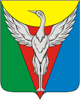 от 12.04.2019г. № 152О внесении изменений и дополненийв Устав  Подовинногосельского поселенияСобрание депутатов  Подовинного сельского поселенияРЕШАЕТ:Внести в Устав  Подовинного сельского поселения следующие изменения и дополнения:В статье 5 пункт 4 изложить в следующей редакции:«4. Муниципальные правовые акты и соглашения, заключаемые между органами местного самоуправления, подлежат официальному опубликованию в периодическом печатном издании ,  на основании гражданско- правового договора, заключаемого на определенный срок, либо обнародованию путем размещения их на информационных стендах в порядке, установленном Советом депутатов сельского поселения2) В статье 12  пункт 4. изложить в следующей редакции:«4.Порядок организации и проведения публичных слушаний определяется решением Совета депутатов Подовинного сельского поселения и должен предусматривать заблаговременное оповещение жителей  Подовинного сельского поселения о времени и месте проведения публичных слушаний, заблаговременное ознакомление с проектом муниципального правового акта, другие меры, обеспечивающие участие в публичных слушаниях жителей  Подовинного сельского поселения, опубликование (обнародование) результатов публичных слушаний, включая мотивированное обоснование принятых решений.»3) Главу  lll  дополнить статьей 17.1 следующего содержания:«Статья 17.1. Староста сельского населенного пункта1. Для организации взаимодействия органов местного самоуправления и жителей сельского населенного пункта при решении вопросов местного значения в сельском населенном пункте может назначаться староста сельского населенного пункта.2. Староста сельского населенного пункта назначается Советом депутатов  Подовинного сельского поселения по представлению схода граждан сельского населенного пункта из числа лиц, проживающих на территории данного сельского населенного пункта и обладающих активным избирательным правом.3. Срок полномочий старосты сельского населенного пункта – 5 лет.Полномочия старосты сельского населенного пункта прекращаются досрочно по решению Совета депутатов Подовинного сельского поселения, по представлению схода граждан сельского населенного пункта, а также в случаях, установленных пунктами 1 - 7 части 10 статьи 40 Федерального закона от 6 октября 2003 года N 131-ФЗ «Об общих принципах организации местного самоуправления в Российской Федерации».4. Староста сельского населенного пункта для решения возложенных на него задач:1) взаимодействует с органами местного самоуправления, муниципальными предприятиями и учреждениями и иными организациями по вопросам решения вопросов местного значения в сельском населенном пункте;2) взаимодействует с населением, в том числе посредством участия в сходах, собраниях, конференциях граждан, направляет по результатам таких мероприятий обращения и предложения, в том числе оформленные в виде проектов муниципальных правовых актов, подлежащие обязательному рассмотрению органами местного самоуправления;3) информирует жителей сельского населенного пункта по вопросам организации и осуществления местного самоуправления, а также содействует в доведении до их сведения иной информации, полученной от органов местного самоуправления;4) содействует органам местного самоуправления в организации и проведении публичных слушаний и общественных обсуждений, обнародовании их результатов в сельском населенном пункте;5) осуществляет иные полномочия и права, предусмотренные нормативным правовым актом Совета депутатов Подовинного сельского поселения в соответствии с законом Челябинской области.5. Старосте сельского населенного пункта выдается удостоверение, подтверждающее его личность и полномочия.Удостоверение старосты сельского населенного пункта выдается уполномоченным должностным лицом органа местного самоуправления на срок полномочий старосты сельского населенного пункта.4) Статью 23   изложить в следующей редакции:«Статья 23. Председатель Совета депутатов»1. Председатель Совета депутатов избирается из числа депутатов Совета депутатов. Решение об избрании председателя Совета депутатов принимается большинством голосов от установленной численности Совета депутатов при тайном  голосовании.2. Председатель Совета депутатов:1) представляет Совет депутатов в отношениях с органами государственной власти и органами местного самоуправления, организациями, общественными объединениями, органами территориального общественного самоуправления и населением;2) созывает заседания Совета депутатов;3) председательствует на заседаниях Совета депутатов;4) ведает внутренним распорядком Совета депутатов;5) подписывает протокол заседания Совета депутатов;6) утверждает структуру Совета депутатов;7) издает постановления и распоряжения  по вопросам организации деятельности Совета депутатов поселения, подписывает решения Совета депутатов поселения; 8) оказывает содействие депутатам Совета депутатов в осуществлении ими своих полномочий;9) дает поручения постоянным и другим комиссиям Совета депутатов, координирует их работу;10) принимает меры по обеспечению гласности и учета общественного мнения в работе Совета депутатов;11) организует прием граждан и рассмотрение их обращений;12) является распорядителем кредитов по расходам Совета депутатов;13) от имени Совета депутатов подписывает исковые заявления и другие документы, направляемые в суды, в случаях, предусмотренных законодательством;14) решает иные вопросы, которые могут быть ему поручены Советом депутатов или возложены в соответствии с законодательством и настоящим Уставом3. Председатель Совета депутатов осуществляет свои полномочия на непостоянной основе.2. Настоящее решение подлежит официальному  обнародованию на информационных стендах,  после его государственной регистрации в территориальном органе уполномоченного федерального органа исполнительной власти в сфере регистрации уставов муниципальных образований.3. Настоящее решение вступает в силу после его официального обнародования в соответствии с действующим законодательством.Председатель Советадепутатов сельского поселения                                   М.В.ВасильченковГлава сельского поселения                                                     В.С.КузьменкоСОВЕТ ДЕПУТАТОВПОДОВИННОГО СЕЛЬСКОГО ПОСЕЛЕНИЯОКТЯБРЬСКОГО МУНИЦИПАЛЬНОГО РАЙОНА ЧЕЛЯБИНСКОЙ ОБЛАСТИР Е Ш Е Н И Е   